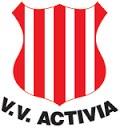 INSCHRIJFFORMULIER SIXDAY ZONDAG 4 JUNI 2023Teamnaam: _______________________________Categorie: ________________________________	(heren/dames/gemengd*)Contactpersoon: ___________________________	(lid v.v. Activia)Telefoonnr. __________________________________E-mail ______________________________________Spelers (volledig invullen ivm sterkte indeling)MAIL HET FORMULIER NAAR sixday@vvactivia.nl OF LEVER HET IN DE KANTINE IN*Een gemengd team moet uit minimaal 3 dames bestaan1234567891011